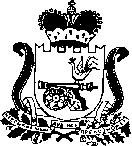 АДМИНИСТРАЦИЯГНЕЗДОВСКОГО СЕЛЬСКОГО ПОСЕЛЕНИЯСМОЛЕНСКОГО РАЙОНА СМОЛЕНСКОЙ ОБЛАСТИПОСТАНОВЛЕНИЕот «11» декабря 2023года                                                                  № 234Об установлении ставок платы за единицу объема древесины, заготавливаемой на землях, находящихся в собственности Гнездовского сельского поселения Смоленского района Смоленской области, а также ставок платы за единицу объема лесных ресурсов и ставок платы заединицу площади лесного участка, находящихся в собственности Гнездовского сельского поселения Смоленского района Смоленской области, в целях его арендыВ целях приведения муниципальных нормативно-правовых актов в соответствие с действующим законодательством, а также в целях сохранения и рационального пользования лесов, расположенных на территории   Гнездовского сельского поселения Смоленского района Смоленской области, руководствуясь частью 4 статьи 73, статьей 84 Лесного кодекса Российской Федерации, Федеральным законом от 6 октября 2003 г. № 131-ФЗ «Об общих принципах организации местного самоуправления в Российской Федерации», Постановлением Правительства РФ от 22.05.2007 № 310 «О ставках платы за единицу объема лесных ресурсов и ставках платы за единицу площади лесного участка, находящегося в федеральной собственности», от 23.12.2022 № 2405 «О применении в 2023 - 2026 годах коэффициентов к ставкам платы за единицу объема лесных ресурсов и ставкам платы за единицу площади лесного участка, находящегося в федеральной собственности». Уставом Гнездовского сельского поселения Смоленского района Смоленской области, Администрация Гнездовского сельского поселения Смоленского района Смоленской области,ПОСТАНОВЛЯЕТ:1. Установить ставки платы за единицу объема древесины, заготавливаемой на землях, находящихся в собственности Гнездовского сельского поселения Смоленского района Смоленской области:1.1 для основных пород - равными ставкам платы за единицу объема древесины лесных насаждений (основные породы) для Смоленского лесотаксового района, установленным Постановлением Правительства Российской Федерации от 22 мая 2007 г. № 310 «О ставках платы за единицу объема лесных ресурсов и ставках платы за единицу площади лесного участка, находящегося в федеральной собственности»;1.2 для неосновных пород - равными ставкам платы за единицу объема древесины лесных насаждений (неосновные породы) для 2-го лесотаксового пояса, установленным Постановлением Правительства Российской Федерации от 22 мая 2007 г. № 310 «О ставках платы за единицу объема лесных ресурсов и ставках платы за единицу площади лесного участка, находящегося в федеральной собственности».2. Ставки платы за единицу объема древесины применять с учетом коэффициентов к ставкам платы за единицу объема лесных ресурсов, установленных Постановлением Правительства Российской Федерации от 23.12.2022 № 2405 «О применении в 2023 - 2026 годах коэффициентов к ставкам платы за единицу объема лесных ресурсов и ставкам платы за единицу площади лесного участка, находящегося в федеральной собственности».3. Отнесение пород лесных насаждений к основным и неосновным определять в соответствии с Постановлением Правительства Российской Федерации от 22 мая 2007 г. № 310 «О ставках платы за единицу объема лесных ресурсов и ставках платы за единицу площади лесного участка, находящегося в федеральной собственности».4. Установить ставки платы за единицу площади лесных участков, находящихся в собственности Гнездовского сельского поселения Смоленского района Смоленской области:4.1 при осуществлении рекреационной деятельности - в соответствии с отчетом независимого оценщика, составленным в соответствии с законодательством Российской Федерации об оценочной деятельности, но не ниже ставок платы за единицу площади лесного участка, находящегося в федеральной собственности, при осуществлении рекреационной деятельности, утвержденных Постановлением Правительства Российской Федерации от 22 мая 2007 г. № 310 «О ставках платы за единицу объема лесных ресурсов и ставках платы за единицу площади лесного участка, находящегося в федеральной собственности» для территории Смоленской области;4.2 при иных видах разрешенного использования лесов - в соответствии со ставками платы за единицу площади лесного участка, находящегося в федеральной собственности, утвержденными Постановлением Правительства Российской Федерации от 22 мая 2007 г. № 310 «О ставках платы за единицу объема лесных ресурсов и ставках платы за единицу площади лесного участка, находящегося в федеральной собственности» для территории Смоленской области. 5. Установить ставки платы за единицу объема недревесных лесных ресурсов в соответствии со ставками, утвержденными Постановлением Правительства Российской Федерации от 22 мая 2007 г. № 310 «О ставках платы за единицу объема лесных ресурсов и ставках платы за единицу площади лесного участка, находящегося в федеральной собственности» для территории Смоленской области.6. Ставки платы за единицу площади лесных участков, находящихся в собственности Гнездовского сельского поселения Смоленского района Смоленской области, и ставки платы за единицу объема     недревесных лесных ресурсов применять с учетом коэффициентов к ставкам платы за единицу площади лесных участков и за единицу объема недревесных лесных ресурсов, установленных Постановлением Правительства Российской Федерации от 23.12.2022 № 2405 «О применении в 2023 - 2026 годах коэффициентов к ставкам платы за единицу объема лесных ресурсов и ставкам платы за единицу площади лесного участка, находящегося в федеральной собственности».7. Установить, что предусмотренные пунктами 1, 4, 5 настоящего постановления ставки платы применяются при исчислении размера вреда, причиненного лесным насаждениям или не отнесенным к лесным насаждениям деревьям, кустарникам и лианам вследствие нарушения лесного законодательства на землях любых категорий, находящихся в собственности Гнездовского сельского поселения Смоленского района Смоленской области».8. Обнародовать настоящее постановление путем размещения в информационно-телекоммуникационной сети «Интернет» на официальном сайте https://gnezdovo.smolensk.ru Администрации Гнездовского сельского поселения Смоленского района Смоленской области9. Контроль за выполнением настоящего постановления оставляю за собой.Глава муниципального образованияГнездовского сельского поселения Смоленского района Смоленской области                                    Е.С. Соловьева